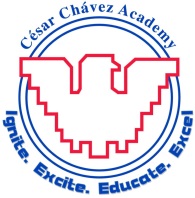 RUNNING RECORDS (DRA) BENCHMARK DATA 2014-15Please reference the DRA Correlation Chart to correlate with the correct reading levels for Fall, Winter and Spring.  KindergartenOVERALL:  17% of Kindergarteners are reading at/above grade level and 83% are reading below grade level.1st GradeOVERALL:  36% of 1st graders are reading at/above grade level and 64% are reading below grade level.2nd GradeOVERALL:  0% of 2nd Graders are reading at/above grade level and 100% are reading below grade level.3rd GradeOVERALL:  33% of 3rd Graders are reading at/above grade level and 67% are reading below grade level.4th GradeOVERALL:  22% of 4th Graders are reading at/above grade level and 78% are reading below grade level.5th GradeOVERALL:  33% of 5th Graders are reading at/above grade level and 67% are reading below grade level.CCA EAST DATAOVERALL:  24% of CCA EAST STUDENTS are reading at/above grade level and 76% are reading below grade level.LevelFallWinterSpringAbove00At8% (2/25)17% (4/24)Below92% (23/25)83% (20/24)LevelFallWinterSpringAbove6% (1/18)22% (5/22)At50% (9/18)14% (3/22)Below44% (8/18)64% (14/22)LevelFallWinterSpringAbove00At00Below100% (14/14)100% (14/14)LevelFallWinterSpringAbove18% (3/17)33% (6/18)At18% (3/17)0Below64% (11/17)67% (12/18)LevelFallWinterSpringAbove15% (2/13)0At022% (2/9)Below85% (11/13)78% (7/9)LevelFallWinterSpringAbove23% (3/13)25% (3/12)At8% (1/13)8% (1/12)Below69% (9/13)67% (8/12)LevelFallWinterSpringAbove 9% (9/100)14% (14/99)At15% (15/100)10% (10/99)Below76% (76/100)76% (75/99)